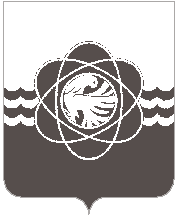 П О С Т А Н О В Л Е Н И Еот 12.11.2021 № 1000О внесении изменений в постановление Администрации муниципального образования «город Десногорск» Смоленской области от 24.10.2016 № 1141 «Об утверждении Положения и постоянно действующей комиссии о порядке зачета стоимости капитального ремонта и иных необходимых улучшений в счет арендной платы»В связи с кадровыми изменениями,Администрация муниципального образования «город Десногорск» Смоленской области постановляет:Внести в постановление Администрации муниципального образования «город Десногорск» Смоленской области от 24.10.2016 № 1141 «Об утверждении Положения и постоянно действующей комиссии о порядке зачета стоимости капитального ремонта и иных необходимых улучшений в счет арендной платы» (в ред. от 23.10.2020 № 764) в приложение № 2 «Состав постоянно действующей комиссии по проведению зачета стоимости капитального ремонта и иных необходимых улучшений в счет арендной платы» следующие изменения: Позицию, касающуюся заместителя председателя комиссии, заменить позицией следующего содержания: «Татьяна Николаевна Зайцева – председатель КИиЗО г. Десногорска»;  Позицию, касающуюся Татьяны Николаевны Зайцевой, заменить позицией  следующего содержания: «Антон Владимирович Заверич – начальник юридического отдела Администрации муниципального образования «город Десногорск» Смоленской области»; Слова «Александр Витальевич Соловьёв» заменить словами «Вера Александровна Алавацкая».2. Отделу информационных технологий и связи с общественностью (Е.М. Хасько) разместить настоящее постановление на официальном сайте Администрации муниципального образования «город Десногорск» Смоленской области.3. Контроль исполнения настоящего постановления возложить на председателя Комитета имущественных и земельных отношений Администрации муниципального образования «город Десногорск» Смоленской области Т.Н. Зайцеву. Глава муниципального образования«город Десногорск» Смоленской области                                                А.Н. Шубин